Play & Learning Newsletter15th – 19th January 2024Wonder words to use with your child:  After all the playing with empty biscuit boxes and pretend biscuits last week, we decide to use the rather old story of ‘The Doorbell rang’ by Pat Hutchins.  None of the children had ever heard the story before – and they all loved it! It’s a very simple story but involves lots of mathematical thinking and problem solving which has been ideal for the stage of development that the Flying Fish children are at and for introducing concepts to the Starfish children.  It’s also great for developing listening skills too as the children have to listen out for the words of ‘then the doorbell rang’ and make the relevant noise. You can imagine how much they loved doing that!  We have spent lots of time sharing our cookies between different amounts of people and using our ‘subitising’ skills to help us do this efficiently.  Thank you so much for all of the cardboard boxes and contents of your recycling boxes this week! The children have used them in all sorts of creative ways – from creating their own models (they have such amazing ideas!) to using the resources in their games to add to the action or as props.  So much masking tape has been used too – we are off to Poundland at the weekend to purchase some more! Using all this tape has been great for developing children’s finger muscles plus enabling them to be independent in their creation projects. This week we introduced ‘Baking Buddies’ back. Every week a few children get to bake goodies for the pre-school crew who are in that day. The idea behind it is that the children feel good about doing a kind deed for their friends – and that everyone else appreciates the kind deed that they have done. When we ran this activity previously we noticed how the children grew in self confidence and fostered a sense of appreciation and cheer among the children.  Sounds and Letters/language focus:  The Flying Fish have started to focus on the ‘p’ sound, working out which items in the sound box had been put in to trick them.  They have also been thinking about the initial letter sound of their names and animals which begin with the same sound – amazingly we were able to come up with at least one animal for every letter of the alphabet! 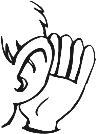 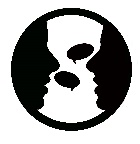 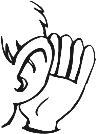 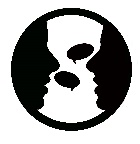 Describing and choosing different types of (pretend) biscuits has been the stimulus for supporting the Starfish children’s language skills.  They have also been singing a biscuit song, listening in to the description of which biscuit to choose.   Out & About sessions: Really sorry that out and abouts have been few and far between in December. We were able to take more children to Feadon Farm walking up through the woods on Monday. (We had planned to go on Thursday and Friday but it was much too cold to go so far). They really enjoyed visiting the animals and looking at the shapes of different leaves on the way up through the woods. We always try to have a listening moment, stopping and relaxing and listening carefully to the sounds around us.  We had planned this for December but had two members of staff off and were unable to go. We have 17 flying fish children and we take 6 on each out and about. We have a list of children and tick of when they have had their turn. Hopefully now we will be able to take every child on one a week at least. (fingers crossed)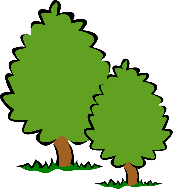 Ideas to support your child at home:   This week the Baking Buddies made banana bread – a very easy recipe which young children can do almost independently, plus it contains a very low amount of sugar! Our recipe is egg, dairy and nut free so everyone was able to enjoy it. Taking part in cooking supports so many skills for young children – listening and following instructions, maths, science, physical and learning about food. Plus it’s always something that they are very motivated to do!  Here’s the banana bread recipe if your child fancies making them at home with you:3 very ripe bananas50g light brown sugar300g SR flour100g sultanans1tsp mixed spice1tsp baking powder150ml oil such as rapeseed or vegetablePreheat oven to 180 or 160 fanGrease and line a loaf tinMash the bananas and then add the sugar and oil and mix wellAdd all remaining ingredients flour, sultanas, mixed spice and baking powder and mix well.Pour into the prepared loaf tin and bake for 45 – 55 min until a skewer comes out a little moist but clean.Cool 10 minutes in the tin and then remove and cool completely before slicing. Can be served with butter on!  Mmmm and enjoy.